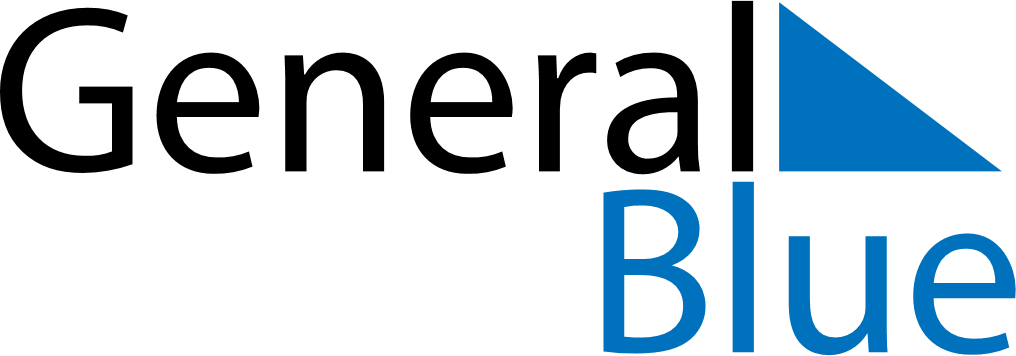 December 2024December 2024December 2024December 2024December 2024December 2024Mosjoen, Nordland, NorwayMosjoen, Nordland, NorwayMosjoen, Nordland, NorwayMosjoen, Nordland, NorwayMosjoen, Nordland, NorwayMosjoen, Nordland, NorwaySunday Monday Tuesday Wednesday Thursday Friday Saturday 1 2 3 4 5 6 7 Sunrise: 9:51 AM Sunset: 2:01 PM Daylight: 4 hours and 9 minutes. Sunrise: 9:54 AM Sunset: 1:58 PM Daylight: 4 hours and 3 minutes. Sunrise: 9:58 AM Sunset: 1:55 PM Daylight: 3 hours and 57 minutes. Sunrise: 10:01 AM Sunset: 1:53 PM Daylight: 3 hours and 52 minutes. Sunrise: 10:04 AM Sunset: 1:51 PM Daylight: 3 hours and 46 minutes. Sunrise: 10:07 AM Sunset: 1:48 PM Daylight: 3 hours and 41 minutes. Sunrise: 10:10 AM Sunset: 1:46 PM Daylight: 3 hours and 36 minutes. 8 9 10 11 12 13 14 Sunrise: 10:13 AM Sunset: 1:44 PM Daylight: 3 hours and 31 minutes. Sunrise: 10:16 AM Sunset: 1:42 PM Daylight: 3 hours and 26 minutes. Sunrise: 10:19 AM Sunset: 1:41 PM Daylight: 3 hours and 21 minutes. Sunrise: 10:21 AM Sunset: 1:39 PM Daylight: 3 hours and 17 minutes. Sunrise: 10:23 AM Sunset: 1:37 PM Daylight: 3 hours and 13 minutes. Sunrise: 10:26 AM Sunset: 1:36 PM Daylight: 3 hours and 10 minutes. Sunrise: 10:28 AM Sunset: 1:35 PM Daylight: 3 hours and 7 minutes. 15 16 17 18 19 20 21 Sunrise: 10:30 AM Sunset: 1:34 PM Daylight: 3 hours and 4 minutes. Sunrise: 10:31 AM Sunset: 1:33 PM Daylight: 3 hours and 1 minute. Sunrise: 10:33 AM Sunset: 1:33 PM Daylight: 2 hours and 59 minutes. Sunrise: 10:34 AM Sunset: 1:32 PM Daylight: 2 hours and 58 minutes. Sunrise: 10:35 AM Sunset: 1:32 PM Daylight: 2 hours and 56 minutes. Sunrise: 10:36 AM Sunset: 1:32 PM Daylight: 2 hours and 55 minutes. Sunrise: 10:37 AM Sunset: 1:33 PM Daylight: 2 hours and 55 minutes. 22 23 24 25 26 27 28 Sunrise: 10:38 AM Sunset: 1:33 PM Daylight: 2 hours and 55 minutes. Sunrise: 10:38 AM Sunset: 1:34 PM Daylight: 2 hours and 56 minutes. Sunrise: 10:38 AM Sunset: 1:35 PM Daylight: 2 hours and 57 minutes. Sunrise: 10:38 AM Sunset: 1:36 PM Daylight: 2 hours and 58 minutes. Sunrise: 10:37 AM Sunset: 1:37 PM Daylight: 3 hours and 0 minutes. Sunrise: 10:37 AM Sunset: 1:39 PM Daylight: 3 hours and 2 minutes. Sunrise: 10:36 AM Sunset: 1:41 PM Daylight: 3 hours and 4 minutes. 29 30 31 Sunrise: 10:35 AM Sunset: 1:43 PM Daylight: 3 hours and 7 minutes. Sunrise: 10:34 AM Sunset: 1:45 PM Daylight: 3 hours and 11 minutes. Sunrise: 10:32 AM Sunset: 1:47 PM Daylight: 3 hours and 14 minutes. 